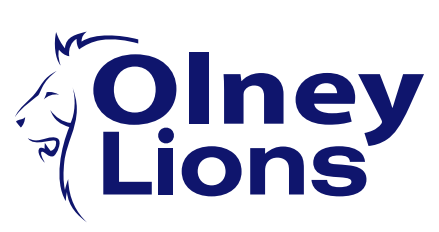 We continued to celebrate our 50th year (1972-2022)!National Night Out – We provided volunteers for Olney’s National Night Out in August.              We had 12 volunteers who helped with ticket sales and the dining area. Golf Tournament and Silent Auction – We had 94 golfers play in the 2022 tournament and raised a total of $27,000 ($18,000 Golf Tournament, $10,000 Silent Auction).Olney Help Food Drive – in addition to our monetary donations throughout the year, we continue to collect canned goods and gift cards at our meetings.   Adopt-a-Highway – We held one roadside clean up in 2022 and one in 2023.  It was more challenging this year as they continued to work on the Brookeville by-pass.Scholarships – We awarded 3 $1000 scholarships to Sherwood, Magruder & Blake seniors.Holiday Gifts for Local Kids  – During the holidays, we distributed over 950 gifts to 6 local elementary schools and 5 local organizations for families in need, and we collected over 800 gifts to start next year’s inventory.Olney Corner – We decorated the main Olney intersection for the holidays and placed US Flags for Memorial Day.  We arranged for Del Landscaping to update the corner with fall and spring plantings of seasonal flowers, making Olney’s main intersection look welcoming.  Medical Equipment – We provided over 30 pieces of medical equipment to local residents. Blood Drives – We sponsored 6 Blood Drives in partnership with the American Red Cross.   Eye glasses – We collected over 1,000 pairs to provide toLions Community Outreach Foundation for distribution both locally and internationally.Coat Drive – We joined with Montgomery County Police and collected over 500 coats to donate to Interfaith Works in RockvilleWe delivered “Thank You” snacks to the Police at the Olney Police Substation.We delivered “Survival Kits” to the MCPS bus drivers who serve our cluster schools.We presented “Thank You for your Service” pins to our Olney Lion Veterans and to local Veterans residing in Olney nursing and assisted living homes.   We received the 2022 Community Service Award from the Olney Chamber of Commerce.We volunteered at Olney Community Night in April helpingthe Chamber by organizing the parking and helping with their Silent Auction and Raffle ticket sales.  We held our 3rd Theater Night in partnership with the Olney Chamber.  We volunteered at the Sandy Spring Strawberry Festival.Charities – We donated over $30,000 to LCI and local charities.  We made a video of our members announcing our donation to LVRF.  Total volunteer hours of service - OVER 400 HOURS!  